Berliner Ruder-Club Hevella e.V.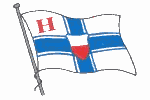 Dorfstraße 23, 13597 Berlin-Spandau, Tel. (030)3314246, www.hevella.de24-Stunden- Rudern 06./07.07.1912-Stunden-Rudern 06.07.1924-Stunden-Rudern12-Stunden-RudernZugelassenGig 2x+Gig 2x+, Gig 4x+MannschaftenMix, Frauen, MännerMindestalter: 18 Jahre (oder mit Genehmigung der Eltern)Mix, Frauen, MännerMindestalter: 16 JahreStart06.07.19 um 6 Uhr06.07.19 um 6 UhrStrecke:Runde 1 (79km) über Ketzin, Werder, Potsdam; Runden 2+3 (36km) über Wannsee, Griebnitzsee; ab Runde 4 (20 km)  Imchen Umfahrt (nach Runde 2 oder 3 Pflichtpause mind. 30 Minuten!), danach RohrdammbrückeRunde 1 (79km) über Ketzin, Werder, Potsdam; ab Runde 2 (13km)  zur RohrdammbrückeZiel Hevella-Steg07.07.19 um 6 Uhr06.07.19 um 18 UhrPreiseab 115km Medaille für jede/n Siegmannschaft Wanderpokal schnellste Damenmannschaft Sonderpreisab 100km Urkunde für jede/nMeldegeld40,00 € pro Person beinhaltet Nudelessen am Freitag, warme Mahlzeit während der Regatta, Frühstück am Sonntag, Medaille + Gravur, Regattaausgaben20,00 € pro Person beinhaltet Nudelessen am Freitag, Frühstück am Sonntag, Urkunde, RegattaausgabenMeldegeldDas Meldegeld ist auf das Konto bei der Postbank IBAN DE52100100100063299100 und der BIC PBNKDEFF des BRC Hevella einzuzahlen. Stichwort ist die jeweilige Regatta!Das Meldegeld ist auf das Konto bei der Postbank IBAN DE52100100100063299100 und der BIC PBNKDEFF des BRC Hevella einzuzahlen. Stichwort ist die jeweilige Regatta!HinweisDie Regattaleitung behält sich vor, je nach Schnelligkeit der Boote und Änderung der Wetterlage die Strecke aus Sicherheitsgründen zu ändern.Die Regattaleitung behält sich vor, je nach Schnelligkeit der Boote und Änderung der Wetterlage die Strecke aus Sicherheitsgründen zu ändern.ObleutebesprechungFreitag beim Nudelessen (19:00 Uhr) Freitag beim Nudelessen (19:00 Uhr) Meldeschluss26.06.201926.06.2019Infos + Anmeldunghevella@hevella.dehevella@hevella.deBei schlechtem Wetter, Wellengang, Gewitter, Nebel oder sonstigen Ereignissen höherer Gewalt muss jede Mannschaft für sich die notwendigen Entscheidungen zur Sicherheit der Besatzung treffen.Der Berliner Ruder-Club Hevella e.V. kann für Schäden nicht haftbar gemacht werden.Bei schlechtem Wetter, Wellengang, Gewitter, Nebel oder sonstigen Ereignissen höherer Gewalt muss jede Mannschaft für sich die notwendigen Entscheidungen zur Sicherheit der Besatzung treffen.Der Berliner Ruder-Club Hevella e.V. kann für Schäden nicht haftbar gemacht werden.Bei schlechtem Wetter, Wellengang, Gewitter, Nebel oder sonstigen Ereignissen höherer Gewalt muss jede Mannschaft für sich die notwendigen Entscheidungen zur Sicherheit der Besatzung treffen.Der Berliner Ruder-Club Hevella e.V. kann für Schäden nicht haftbar gemacht werden.